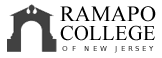 Communication Arts: WritingRecommended Four-Year Plan (Fall 2020)School of Contemporary ArtsThis recommended four-year plan is designed to provide a blueprint for students to complete their degrees within four years. These plans are the recommended sequences of courses. Students must meet with their Major Advisor to develop a more individualized plan to complete their degree. This plan assumes that no developmental courses are required. If developmental courses areneeded, students may have additional requirements to fulfill which are not listed in the plan and degree completion may take longer. Three writing intensive courses are required in the major and/or school core (examples are marked by WI designation in the plan below). Consult with your advisor for specific details.NOTE: This recommended Four-Year Plan is applicable to students admitted into the major during the 2020-2021 academic year.Total Credits Required: 128 creditsFirst YearFirst YearFirst YearFirst YearFirst YearFirst YearFall SemesterHRS✓Spring SemesterHRS✓Gen Ed: INTD 101- First Year Seminar4Gen Ed: (SR) Scientific Reasoning4Gen Ed: CRWT 102-Critical Reading & Writing 24Gen Ed: (HP) Historical Perspectives4Gen Ed: SOSC 110-Social Science Inquiry4COMM 204-Media Literacy4Gen Ed: (QR) Quantitative ReasoningMATH 104-Math for the Modern World recommended4COMM 221-Speech for Communication Arts4Career Pathways: CNTP 001 – Career Pathways Module 1Degree
Rqmt.Total:16Total:16Second YearSecond YearSecond YearSecond YearSecond YearSecond YearSecond YearSecond YearFall SemesterFall SemesterFall SemesterHRS✓Spring SemesterHRS✓Gen Ed: AIID 201 - Studies in Arts and HumanitiesGen Ed: AIID 201 - Studies in Arts and HumanitiesGen Ed: AIID 201 - Studies in Arts and Humanities4Gen Ed: (SSS) Systems, Sustainability, and SocietyOR (VE) Values and Ethics Must be Outside of CA4History/Theory/Criticism Course Level 200 –History/Theory/Criticism Course Level 200 –History/Theory/Criticism Course Level 200 –4Gen Ed: (GA) Global Awareness4(Category 2) – Some areWI4Gen Ed: (GA) Global Awareness4Gen Ed (CC) Culture and CreativityLITR 280-Intro to Creative Writing recommendedGen Ed (CC) Culture and CreativityLITR 280-Intro to Creative Writing recommendedGen Ed (CC) Culture and CreativityLITR 280-Intro to Creative Writing recommended4COMM 220-Story Structure:Documentary/Fiction Film WI4Literature Elective (Category 4)Literature Elective (Category 4)Literature Elective (Category 4)4Elective or minor4Career Pathways: CNTP 002 – Career Pathways Module 2Career Pathways: CNTP 002 – Career Pathways Module 2Career Pathways: CNTP 002 – Career Pathways Module 2Degree
Rqmt.Career Pathways: CNTP 003 – Career Pathways Module 3Degree
Rqmt.Total:Total:Total:16Total:16Third YearThird YearThird YearThird YearThird YearThird YearThird YearThird YearFall SemesterHRS✓Spring SemesterSpring SemesterSpring SemesterHRS✓History/Theory/Criticism Course Level 3004COMM 304-Writing for PublicationWI4Writing Elective (Category 3)4History/Theory/Criticism Course Level 300History/Theory/Criticism Course Level 300History/Theory/Criticism Course Level 3004Elective or minor4Literature Elective (Category 4)Literature Elective (Category 4)Literature Elective (Category 4)4Elective or minor4Elective or minorElective or minorElective or minor4Total:16Total:Total:Total:16Fourth YearFourth YearFourth YearFourth YearFourth YearFourth YearFourth YearFourth YearFall SemesterFall SemesterFall SemesterHRS✓Spring SemesterHRS✓COMM 319-Creative Non-FictionCOMM 319-Creative Non-FictionCOMM 319-Creative Non-Fiction4Capstone Portfolio Course/COMM 423-Senior Project: Writing4CNTP 388-Co-Op/Internship ContemporaryArtsCNTP 388-Co-Op/Internship ContemporaryArtsCNTP 388-Co-Op/Internship ContemporaryArts4Writing Concentration Elective (Category 7)4School Core: CA Upper Level InterdisciplinarySchool Core: CA Upper Level InterdisciplinarySchool Core: CA Upper Level Interdisciplinary4Elective or minor4Course –WI4Elective or minor4Elective or minorElective or minorElective or minor4Elective in the major4Total:Total:Total:16Total:16